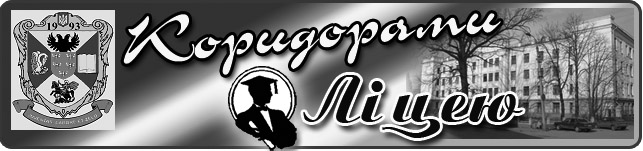 Випуск   № 6(56)  лютий 2011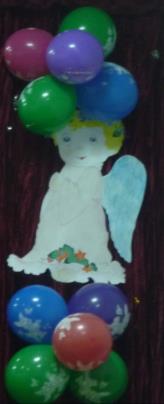  10 лютого відбувся святковий вечір присвячений «Дню Святого Валентина». На святі     ліцеїсти продемонстрували свої таланти, а  шановне журі відзначило кожного учасника у своїй номінації, а саме у категорії «Кращий танцювальний гурт» І місце  зайняла Семеряка Людмила і гурт «Романтік» - «Тяжке кохання», у категорії «Майстер виразного читання» І місце зайняла учениця І курсу музично-філологічного класу Марина Шамрило  вірш «До похиту віт», у категорії «Музичний віртуоз» І місце журі вирішило надати всім учасникам цього конкурсу, у категорії «Золотий голос ліцею» І місце розділили дві учасниці конкурсу – учениця І курсу музично-філологічного класу Любомирова Крістіна з піснею «Остановись» та учениця ІІ курсу класу іноземних мов Квітковська Аліна.                                                                                                                         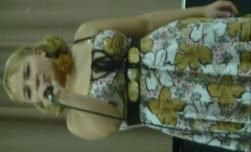 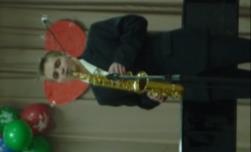 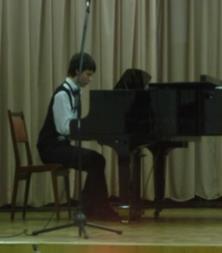 Після святкового вечора ліцеїсти відвідали дискотеку, де прохідним квитком мала бути «валентинка» 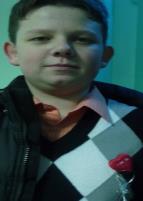 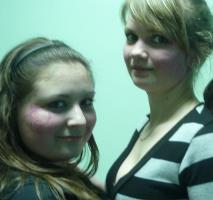 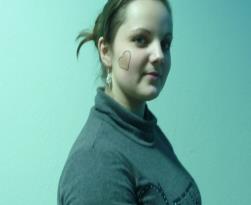 ОБЕРЕЖНО ЛІД!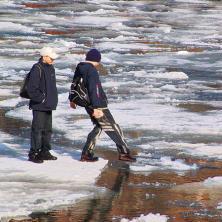  Із настанням морозів на людину  чекає  небезпека – загроза провалитися під лід. Щоб зберегти своє здоров’я чи навіть врятувати життя, слід пам’ятати наступне: ходити по льоду можна    лише тоді, коли його товщина досягне 7 см (при цьому в розрахунок береться лише товщина нижнього, зеленуватого шару льоду), масова пішохідна переправа може бути організована лише при товщині льоду понад 15 см, для влаштування катка товщина льоду повинна бути не менше 12 см,  якщо лід переходить група людей,   то відстань між ними повинна бути не менше 5 м.Слід пам’ятати, що лід завжди тонший там, де є стік води, ростуть кущі, очерет, де швидка течія, де є джерела або впадає  струмок. Катайтеся на ковзанах лише у перевірених та обладнаних місцях. Якщо лід почав тріщати та з'явилися характерні тріщини - негайно повертайтеся. Не біжіть, а відходьте повільно, не відриваючи ступні ніг від льоду. 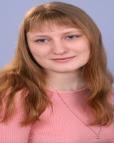  ЛЮДИНА МІСЯЦЯФедорченко Тетяна Володимирівна, учитель української мови та літературиКоли Ви прийшли працювати у ліцей?      Я прийшла працювати  у ліцей у серпні 2009 року.Що для Вас є ліцей?Дім, звідки я вийшла у життя і куди повернулася працювати.Ваше життєве кредо?   Хто хоче,   шукає можливості, хто не хоче – причину.Ваше хобі?     Різні види декоративно-прикладного мистецтва (макраме, бісероплетіння, різні види вишивки, ліплення з термопластику).Чи можете Ви вести гурток для наших ліцеїстів? Із задоволенням!Що б Ви хотіли побажати нашим ліцеїстам? Швидше визначитися з метою у житті.